               БОЙОРОК                                                         РАСПОРЯЖЕНИЕ23   апрель   2019  йыл                  №   11               23 апреля  2019 годаО создании комиссии для проведения жилищно-бытового обследования домов Для проведения жилищно-бытового обследования домов несовершеннолетних детей создать комиссию из трех человек:1.Глава сельского поселения  Файзуллин Азат Галимзянович  – председатель комиссии;2.Специалист  сельского  поселения Ахматшина Эльвина Фирдаусовна  – секретарь комиссии;3.Управлющий делами  сельского поселения- Имамутдинова Ильзида Миннирафилевна;4.Депутат избирательного округа № 3 Ногоманов  Флюр  Фамиевич  – член комиссии Глава сельского поселения:                                                  А.Г.ФайзуллинБАШҠОРТОСТАН РЕСПУБЛИКАҺЫАСҠЫН  РАЙОНЫМУНИЦИПАЛЬ РАЙОНЫНЫҢМОТАБАШ   АУЫЛ  БИЛӘМӘҺЕ ХӘКИМИӘТЕ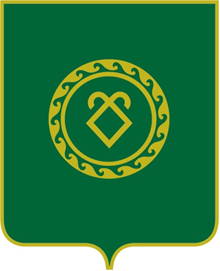 АДМИНИСТРАЦИЯСЕЛЬСКОГО ПОСЕЛЕНИЯМУТАБАШЕВСКИЙ СЕЛЬСОВЕТМУНИЦИПАЛЬНОГО РАЙОНААСКИНСКИЙ РАЙОНРЕСПУБЛИКИ  БАШКОРТОСТАН